Внеочередное заседание                                                                      27 созыва   КАРАР                                                                                                   РЕШЕНИЕОБ УСТАНОВЛЕНИИ ГРАНИЦ ТЕРРИТОРИИ, НА КОТОРОЙ ПРЕДПОЛАГАЕТСЯ ОСУЩЕСТВЛЕНИЕ ТЕРРИТОРИАЛЬНОГО ОБЩЕСТВЕННОГО САМОУПРАВЛЕНИЯНа основании Федерального закона от 06.10.2003 г. № 131-ФЗ «Об общих принципах организации местного самоуправления в Российской Федерации»,  Положения о территориальном общественном самоуправлении в сельском поселении Кушманаковский  сельсовет, утвержденного решением Совета  сельского поселения  Кушманаковский сельсовет от «16»  мая  2019 г. № 153, в соответствии со статьей Устава  сельского поселения Кушманаковский сельсовет муниципального района Бураевский район Республики Башкортостан, рассмотрев поступившее заявление  инициативной группы об установлении границ территории, на которой предполагается осуществлять территориальное общественное самоуправление «Кудашево» Совет сельского поселения решил:  1. Установить территорию деятельности территориального общественного самоуправления на которой предполагается осуществление территориального общественного самоуправления «Кудашево», согласно приложению.2. Границы территории, на которой осуществляется территориальное общественное самоуправление, не являются границами земельного участка и не попадают в сферу действия земельного законодательства.3. Настоящее решение вступает в силу со дня его официального опубликования (обнародования).Глава сельского поселения Кушманаковский сельсоветмуниципального района Бураевский район Республики Башкортостан    	                                                 А.Д.Каюмовд. Кушманаково16 мая 2019 года  № 155               Приложениек решению Совета  сельского    поселения Кушманаковский сельсовет муниципального района Бураевский район Республики Башкортостан                                                                            от «16»  мая  2019 года  № 155АДРЕСНОЕ ОПИСАНИЕГРАНИЦ ТЕРРИТОРИИ, НА КОТОРОЙ ПРЕДПОЛАГАЕТСЯ ОСУЩЕСТВЛЕНИЕТЕРРИТОРИАЛЬНОГО ОБЩЕСТВЕННОГО САМОУПРАВЛЕНИЯ       1. ТОС «Кудашево»  - улица  Малика Вахитова, улица Парковая, улица Речная, улица Энергетиков, улица Молодежная, улица Южная, улица Луговая, улица Озерная, улица Набережная, улица Строителей. деревни Кудашево муниципального района Бураевский  район Республики Башкортостан.БАШКОРТОСТАН РЕСПУБЛИКАҺЫ               БОРАЙ РАЙОНЫ МУНИЦИПАЛЬ РАЙОНЫНЫҢ КУШМАНАК АУЫЛ СОВЕТЫ АУЫЛ БИЛӘМӘҺЕ СОВЕТЫ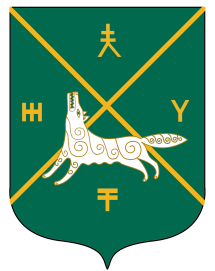 СОВЕТ СЕЛЬСКОГО  ПОСЕЛЕНИЯКУШМАНАКОВСКИЙ  СЕЛЬСОВЕТ   МУНИЦИПАЛЬНОГО РАЙОНА БУРАЕВСКИЙ  РАЙОН        РЕСПУБЛИКИ  БАШКОРТОСТАН